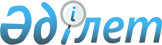 Об утверждении бюджета Майбалыкского сельского округа Жамбылского района Северо-Казахстанской области на 2023-2025 годыРешение маслихата Жамбылского района Северо-Казахстанской области от 28 декабря 2022 года № 23/7.
      Сноска. Вводится в действие с 01.01.2023 в соответствии с пунктом 7 настоящего решения.
      В соответствии с пунктом 2 статьи 9-1, со статьей 75 Бюджетного кодекса Республики Казахстан, статьей 6 Закона Республики Казахстан "О местном государственном управлении и самоуправлении в Республике Казахстан" маслихат Жамбылского района Северо-Казахстанской области РЕШИЛ:
      1. Утвердить бюджет Майбалыкского сельского округа Жамбылского района Северо-Казахстанской области на 2023-2025 годы согласно приложениям 1, 2, 3 к настоящему решению соответственно, в том числе на 2023 год в следующих объемах:
      1) доходы – 71 356,9 тысяч тенге:
      налоговые поступления – 2 590 тысяч тенге;
      неналоговые поступления – 110 тысяч тенге;
      поступления от продажи основного капитала – 0 тенге;
      поступления трансфертов – 68 656,9 тысяч тенге;
      2) затраты – 71 739,1 тысяча тенге;
      3) чистое бюджетное кредитование – 0 тенге:
      бюджетные кредиты – 0 тенге;
      погашение бюджетных кредитов – 0 тенге;
      4) сальдо по операциям с финансовыми активами – 0 тенге:
      приобретение финансовых активов – 0 тенге;
      поступления от продажи финансовых активов государства – 0 тенге;
      5) дефицит (профицит) бюджета – -382,2 тысячи тенге;
      6) финансирование дефицита (использование профицита) бюджета – 382,2 тысячи тенге:
      поступление займов – 0 тенге;
      погашение займов – 0 тенге;
      используемые остатки бюджетных средств – 382,2 тысячи тенге.
      Сноска. Пункт 1 в редакции решения маслихата Жамбылского района Северо-Казахстанской области от 28.04.2023 № 3/7 (вводится в действие с 01.01.2023); от 28.09.2023 № 7/5 (вводится в действие с 01.01.2023); от 08.12.2023 № 10/7 (вводится в действие с 01.01.2023).


      2. Установить, что доходы бюджета сельского округа на 2023 год формируются в соответствии с Бюджетным кодексом Республики Казахстан за счет следующих налоговых поступлений:
      индивидуального подоходного налога по доходам, подлежащим обложению самостоятельно физическими лицами, у которых на территории села расположено заявленное при постановке на регистрационный учет в органе государственных доходов:
      место нахождения – для индивидуального предпринимателя, частного нотариуса, частного судебного исполнителя, адвоката, профессионального медиатора;
      место жительства – для остальных физических лиц;
       налога на имущество физических лиц по объектам обложения данным налогом, находящимся на территории села, сельского округа;
      земельного налога на земли населенных пунктов с физических и юридических лиц по земельным участкам, находящимся на территории села;
      налога на транспортные средства:
      с физических лиц, место жительства которых находится на территории села;
      с юридических лиц, место нахождения которых, указываемое в их учредительных документах, располагается на территории села.
      3. Установить, что доходы бюджета сельского округа формируются за счет следующих неналоговых поступлений:
       штрафов, налагаемые акимом сельского округа за административные правонарушения;
       добровольных сборов физических и юридических лиц;
       доходов от коммунальной собственности сельского округа (коммунальной собственности местного самоуправления):
       доходов от аренды имущества коммунальной собственности сельского округа (коммунальной собственности местного самоуправления);
       других доходов от коммунальной собственности сельского округа (коммунальной собственности местного самоуправления);
       других неналоговых поступлений в бюджет сельского округа. 
      4. Установить, что поступлениями в бюджет сельского округа от продаж основного капитала являются деньги от продажи государственного имущества, закрепленного за государственными учреждениями, финансируемыми из бюджета сельского округа.
      5. Учесть в бюджете субвенцию, передаваемую из районного бюджета в бюджет сельского округа на 2023 год в сумме 39 281 тысяч тенге.
      6. Учесть в бюджете сельского округа на 2023 год целевые трансферты из районного бюджета, в том числе на:
      1) капитальные расходы государтсвенного органа.
      2) приобретение видеокамер;
      3) оформление разводящих водопроводных сетей;
      4) оплату за освещение улиц населенных пунктов сельского округа;
      5) ямочный ремонт внутрипоселковой дороги в с.Жанажол Жамбылского района Северо-Казахстанской области.
      6) выплату бонусов государственным служащим.
      Распределение указанных целевых трансфертов из районного бюджета определяются решением акима Майбалыкского сельского округа Жамбылского района Северо-Казахстанской области о реализации решения маслихата Жамбылского района Северо-Казахстанской области о бюджете сельского округа на 2023-2025 годы.
      Сноска. Пункт 6 с изменениями, внесенными решением маслихата Жамбылского района Северо-Казахстанской области от 28.04.2023 № 3/7 (вводится в действие с 01.01.2023); от 08.12.2023 № 10/7 (вводится в действие с 01.01.2023).


      6-1. Предусмотреть расходы бюджета сельского округа за счет свободных остатков бюджетных средств, сложившихся на 1 января 2023 года и возврата целевых трансфертов областного бюджета неиспользованных (недоиспользованных) в 2022 году, согласно приложению 4 к настоящему решению.
      Сноска. Решение дополнено пунктом 6-1 в соответствии с решением маслихата Жамбылского района Северо-Казахстанской области от 28.04.2023 № 3/7 (вводится в действие с 01.01.2023).


      7. Настоящее решение вводится в действие с 1 января 2023 года. Бюджет Майбалыкского сельского округа Жамбылского района Северо-Казахстанской области на 2023 год
      Сноска. Приложение 1 в редакции решения маслихата Жамбылского района Северо-Казахстанской области от 28.04.2023 № 3/7 (вводится в действие с 01.01.2023); от 28.09.2023 № 7/5 (вводится в действие с 01.01.2023); от 08.12.2023 № 10/7 (вводится в действие с 01.01.2023). Бюджет Майбалыкского сельского округа Жамбылского района Северо-Казахстанской области на 2024 год Бюджет Майбалыкского сельского округа Жамбылского района Северо-Казахстанской области на 2025 год Расходы бюджета сельского округа на 2023 год за счет свободных отсатков бюджетных средств, сложивщихся на 1 января 2023 года и возврата неиспользованных (недоиспользованных) в 2022 году целевых трансфертов из областного бюджета
      Сноска. Решение дополнено приложением 4 в соответствии с решением маслихата Жамбылского района Северо-Казахстанской области от 28.04.2023 № 3/7 (вводится в действие с 01.01.2023).
      Доходы:
      Расходы:
					© 2012. РГП на ПХВ «Институт законодательства и правовой информации Республики Казахстан» Министерства юстиции Республики Казахстан
				
      Секретарь маслихата Жамбылского района 

Л. Топорова
Приложение 1 к решениюмаслихата Жамбылского районаСеверо-Казахстанской областиот 28 декабря 2022 года № 23/7
Категория
Категория
Класс
Класс
Класс
Класс
Подкласс
Наименование
Наименование
Наименование
Наименование
Сумма
(тысяч тенге)
Сумма
(тысяч тенге)
1
1
2
2
2
2
3
4
4
4
4
5
5
 1) Доходы
 1) Доходы
 1) Доходы
 1) Доходы
71 356,9
71 356,9
1
1
Налоговые поступления
Налоговые поступления
Налоговые поступления
Налоговые поступления
2 590
2 590
01
01
01
01
Подоходный налог
Подоходный налог
Подоходный налог
Подоходный налог
75
75
2
Индивидуальный подоходный налог
Индивидуальный подоходный налог
Индивидуальный подоходный налог
Индивидуальный подоходный налог
75
75
04
04
04
04
Hалоги на собственность
Hалоги на собственность
Hалоги на собственность
Hалоги на собственность
2 513
2 513
1
Hалоги на имущество
Hалоги на имущество
Hалоги на имущество
Hалоги на имущество
76
76
3
Земельный налог
Земельный налог
Земельный налог
Земельный налог
13
13
4
Hалог на транспортные средства
Hалог на транспортные средства
Hалог на транспортные средства
Hалог на транспортные средства
2 424
2 424
05
05
05
05
Внутренние налоги на товары, работы и услуги
Внутренние налоги на товары, работы и услуги
Внутренние налоги на товары, работы и услуги
Внутренние налоги на товары, работы и услуги
2
2
3
Поступления за использование природных и других ресурсов
Поступления за использование природных и других ресурсов
Поступления за использование природных и других ресурсов
Поступления за использование природных и других ресурсов
2
2
2
2
Неналоговые поступления
Неналоговые поступления
Неналоговые поступления
Неналоговые поступления
110
110
01
01
01
01
Доходы от государственной собственности
Доходы от государственной собственности
Доходы от государственной собственности
Доходы от государственной собственности
110
110
5
Доходы от аренды имущества, находящегося в государственной собственности
Доходы от аренды имущества, находящегося в государственной собственности
Доходы от аренды имущества, находящегося в государственной собственности
Доходы от аренды имущества, находящегося в государственной собственности
110
110
4
4
 Поступления трансфертов
 Поступления трансфертов
 Поступления трансфертов
 Поступления трансфертов
68 656,9
68 656,9
02
02
02
02
Трансферты из вышестоящих органов государственного управления
Трансферты из вышестоящих органов государственного управления
Трансферты из вышестоящих органов государственного управления
Трансферты из вышестоящих органов государственного управления
68 656,9
68 656,9
3
Трансферты из районного (города областного значения) бюджета
Трансферты из районного (города областного значения) бюджета
Трансферты из районного (города областного значения) бюджета
Трансферты из районного (города областного значения) бюджета
68 656,9
68 656,9
Функциональная группа
Функциональная группа
Функциональная группа
Функциональная группа
Администратор бюджетных программ
Администратор бюджетных программ
Администратор бюджетных программ
Администратор бюджетных программ
Программа
Наименование
Наименование
Сумма
(тысяч тенге)
Сумма
(тысяч тенге)
1
1
1
1
2
2
2
2
3
4
4
5
5
2) Затраты
2) Затраты
71 739,1
71 739,1
01
01
01
01
Государственные услуги общего характера
Государственные услуги общего характера
46 392,3
46 392,3
124
124
124
124
Аппарат акима города районного значения, села, поселка, сельского округа
Аппарат акима города районного значения, села, поселка, сельского округа
46 392,3
46 392,3
001
Услуги по обеспечению деятельности акима города районного значения, села, поселка, сельского округа
Услуги по обеспечению деятельности акима города районного значения, села, поселка, сельского округа
25 463,1
25 463,1
022
Капитальные расходы государственного органа
Капитальные расходы государственного органа
20 929,2
20 929,2
07
07
07
07
Жилищно-коммунальное хозяйство
Жилищно-коммунальное хозяйство
5 538,1
5 538,1
124
124
124
124
Аппарат акима города районного значения, села, поселка, сельского округа
Аппарат акима города районного значения, села, поселка, сельского округа
5 538,1
5 538,1
008
Освещение улиц в населенных пунктах
Освещение улиц в населенных пунктах
4 882,1
4 882,1
009
Обеспечение санитарии населенных пунктов
Обеспечение санитарии населенных пунктов
402
402
011
Благоустройство и озеленение населенных пунктов
Благоустройство и озеленение населенных пунктов
254
254
08
08
08
08
Культура, спорт, туризм и информационное пространство
Культура, спорт, туризм и информационное пространство
13 209
13 209
124
124
124
124
Аппарат акима города районного значения, села, поселка, сельского округа
Аппарат акима города районного значения, села, поселка, сельского округа
13 209
13 209
006
Поддержка культурно-досуговой работы на местном уровне
Поддержка культурно-досуговой работы на местном уровне
13 209
13 209
12
12
12
12
Транспорт и коммуникации
Транспорт и коммуникации
6 599,6
6 599,6
124
124
124
124
Аппарат акима города районного значения, села, поселка, сельского округа
Аппарат акима города районного значения, села, поселка, сельского округа
6 599,6
6 599,6
013
Обеспечение функционирования автомобильных дорог в городах районного значения, селах, поселках, сельских округах
Обеспечение функционирования автомобильных дорог в городах районного значения, селах, поселках, сельских округах
6 599,6
6 599,6
15
15
15
15
Трансферты
Трансферты
0,1
0,1
124
124
124
124
Аппарат акима города районного значения, села, поселка, сельского округа
Аппарат акима города районного значения, села, поселка, сельского округа
0,1
0,1
048
Возврат неиспользованных (недоиспользованных) целевых трансфертов
Возврат неиспользованных (недоиспользованных) целевых трансфертов
0,1
0,1
3) Чистое бюджетное кредитование
3) Чистое бюджетное кредитование
0
0
Бюджетные кредиты
Бюджетные кредиты
0
0
Категория
Категория
Класс
Класс
Класс
Класс
Подкласс
Наименование
Наименование
Наименование
Наименование
Наименование
Сумма
(тысяч тенге)
5
5
Погашение бюджетных кредитов
Погашение бюджетных кредитов
Погашение бюджетных кредитов
Погашение бюджетных кредитов
Погашение бюджетных кредитов
0
01
01
01
01
Погашение бюджетных кредитов
Погашение бюджетных кредитов
Погашение бюджетных кредитов
Погашение бюджетных кредитов
Погашение бюджетных кредитов
0
1
Погашение бюджетных кредитов, выданных из государственного бюджета
Погашение бюджетных кредитов, выданных из государственного бюджета
Погашение бюджетных кредитов, выданных из государственного бюджета
Погашение бюджетных кредитов, выданных из государственного бюджета
Погашение бюджетных кредитов, выданных из государственного бюджета
0
Функциональная группа
Администратор бюджетных программ
Администратор бюджетных программ
Программа
Программа
Наименование
Наименование
Наименование
Наименование
Наименование
Наименование
Наименование
Сумма 
(тысяч тенге)
4) Сальдо по операциям с финансовыми активами
4) Сальдо по операциям с финансовыми активами
4) Сальдо по операциям с финансовыми активами
4) Сальдо по операциям с финансовыми активами
4) Сальдо по операциям с финансовыми активами
4) Сальдо по операциям с финансовыми активами
4) Сальдо по операциям с финансовыми активами
0
Приобретение финансовых активов
Приобретение финансовых активов
Приобретение финансовых активов
Приобретение финансовых активов
Приобретение финансовых активов
Приобретение финансовых активов
Приобретение финансовых активов
0
Категория
Категория
Класс
Класс
Класс
Класс
Подкласс
Наименование
Наименование
Наименование
Сумма
(тысяч тенге)
Сумма
(тысяч тенге)
Сумма
(тысяч тенге)
6
6
Поступления от продажи финансовых активов государства
Поступления от продажи финансовых активов государства
Поступления от продажи финансовых активов государства
0
0
0
01
01
01
01
Поступления от продажи финансовых активов государства
Поступления от продажи финансовых активов государства
Поступления от продажи финансовых активов государства
0
0
0
1
Поступления от продажи финансовых активов внутри страны
Поступления от продажи финансовых активов внутри страны
Поступления от продажи финансовых активов внутри страны
0
0
0
5) Дефицит (профицит) бюджета
5) Дефицит (профицит) бюджета
5) Дефицит (профицит) бюджета
-382,2
-382,2
-382,2
6) Финансирование дефицита (использование профицита) бюджета
6) Финансирование дефицита (использование профицита) бюджета
6) Финансирование дефицита (использование профицита) бюджета
382,2
382,2
382,2
7
7
Поступления займов
Поступления займов
Поступления займов
0
0
0
01
01
01
01
Внутренние государственные займы
Внутренние государственные займы
Внутренние государственные займы
0
0
0
2
Договоры займа
Договоры займа
Договоры займа
0
0
0
Функциональная группа
Функциональная группа
Функциональная группа
Функциональная группа
Администратор бюджетных программ
Администратор бюджетных программ
Администратор бюджетных программ
Администратор бюджетных программ
Программа
Наименование
Наименование
Наименование
Сумма
 (тысяч тенге)
16
16
16
16
Погашение займов
Погашение займов
Погашение займов
0
124
124
124
124
Аппарат акима города районного значения, села, поселка, сельского округа
Аппарат акима города районного значения, села, поселка, сельского округа
Аппарат акима города районного значения, села, поселка, сельского округа
0
056
Погашение долга аппарата акима города районного значения, села, поселка, сельского округа перед вышестоящим бюджетом
Погашение долга аппарата акима города районного значения, села, поселка, сельского округа перед вышестоящим бюджетом
Погашение долга аппарата акима города районного значения, села, поселка, сельского округа перед вышестоящим бюджетом
0
Категория
Категория
Класс
Класс
Класс
Класс
Подкласс
Наименование
Наименование
Наименование
Наименование
Сумма
(тысяч тенге)
Сумма
(тысяч тенге)
8
8
Используемые остатки бюджетных средств
Используемые остатки бюджетных средств
Используемые остатки бюджетных средств
Используемые остатки бюджетных средств
382,2
382,2
01
01
01
01
Остатки бюджетных средств
Остатки бюджетных средств
Остатки бюджетных средств
Остатки бюджетных средств
382,2
382,2
1
Свободные остатки бюджетных средств
Свободные остатки бюджетных средств
Свободные остатки бюджетных средств
Свободные остатки бюджетных средств
382,2
382,2Приложение 2 к решениюмаслихата Жамбылского районаСеверо-Казахстанской областиот 28 декабря 2022 года № 23/7
Категория
Категория
Класс
Класс
Класс
Класс
Подкласс
Наименование
Наименование
Наименование
Сумма (тысяч тенге)
Сумма (тысяч тенге)
1
1
2
2
2
2
3
4
4
4
5
5
 1) Доходы
 1) Доходы
 1) Доходы
44 673
44 673
1
1
Налоговые поступления
Налоговые поступления
Налоговые поступления
2 589
2 589
01
01
01
01
Подоходный налог
Подоходный налог
Подоходный налог
80
80
2
Индивидуальный подоходный налог
Индивидуальный подоходный налог
Индивидуальный подоходный налог
80
80
04
04
04
04
Hалоги на собственность
Hалоги на собственность
Hалоги на собственность
2 506
2 506
1
Hалоги на имущество
Hалоги на имущество
Hалоги на имущество
85
85
3
Земельный налог
Земельный налог
Земельный налог
13
13
4
Hалог на транспортные средства
Hалог на транспортные средства
Hалог на транспортные средства
2 408
2 408
05
05
05
05
Внутренние налоги на товары, работы и услуги
Внутренние налоги на товары, работы и услуги
Внутренние налоги на товары, работы и услуги
3
3
3
Поступления за использование природных и других ресурсов
Поступления за использование природных и других ресурсов
Поступления за использование природных и других ресурсов
3
3
2
2
Неналоговые поступления
Неналоговые поступления
Неналоговые поступления
300
300
01
01
01
01
Доходы от государственной собственности
Доходы от государственной собственности
Доходы от государственной собственности
300
300
5
Доходы от аренды имущества, находящегося в государственной собственности
Доходы от аренды имущества, находящегося в государственной собственности
Доходы от аренды имущества, находящегося в государственной собственности
300
300
4
4
 Поступления трансфертов
 Поступления трансфертов
 Поступления трансфертов
41 784
41 784
02
02
02
02
Трансферты из вышестоящих органов государственного управления
Трансферты из вышестоящих органов государственного управления
Трансферты из вышестоящих органов государственного управления
41 784
41 784
3
Трансферты из районного (города областного значения) бюджета
Трансферты из районного (города областного значения) бюджета
Трансферты из районного (города областного значения) бюджета
41 784
41 784
Функциональная группа
Функциональная группа
Функциональная группа
Функциональная группа
Администратор бюджетных программ
Администратор бюджетных программ
Администратор бюджетных программ
Администратор бюджетных программ
Программа
Наименование
Сумма (тысяч тенге)
Сумма (тысяч тенге)
1
1
1
1
2
2
2
2
3
4
5
5
2) Затраты
44 673
44 673
01
01
01
01
Государственные услуги общего характера
26 602
26 602
124
124
124
124
Аппарат акима города районного значения, села, поселка, сельского округа
26 602
26 602
001
Услуги по обеспечению деятельности акима города районного значения, села, поселка, сельского округа
26 502
26 502
022
Капитальные расходы государственного органа
100
100
07
07
07
07
Жилищно-коммунальное хозяйство
2 970
2 970
124
124
124
124
Аппарат акима города районного значения, села, поселка, сельского округа
2 970
2 970
008
Освещение улиц в населенных пунктах
2 170
2 170
009
Обеспечение санитарии населенных пунктов
400
400
011
Благоустройство и озеленение населенных пунктов
400
400
08
08
08
08
Культура, спорт, туризм и информационное пространство
13 901
13 901
124
124
124
124
Аппарат акима города районного значения, села, поселка, сельского округа
13 901
13 901
006
Поддержка культурно-досуговой работы на местном уровне
13 901
13 901
12
12
12
12
Транспорт и коммуникации
1 200
1 200
124
124
124
124
Аппарат акима города районного значения, села, поселка, сельского округа
1 200
1 200
013
Обеспечение функционирования автомобильных дорог в городах районного значения, селах, поселках, сельских округах
1 200
1 200
3) Чистое бюджетное кредитование
0
0
Бюджетные кредиты
0
0
Категория
Категория
Класс
Класс
Класс
Класс
Подкласс
Наименование
Наименование
Наименование
Наименование
Сумма (тысяч тенге)
5
5
Погашение бюджетных кредитов
Погашение бюджетных кредитов
Погашение бюджетных кредитов
Погашение бюджетных кредитов
0
01
01
01
01
Погашение бюджетных кредитов
Погашение бюджетных кредитов
Погашение бюджетных кредитов
Погашение бюджетных кредитов
0
1
Погашение бюджетных кредитов, выданных из государственного бюджета
Погашение бюджетных кредитов, выданных из государственного бюджета
Погашение бюджетных кредитов, выданных из государственного бюджета
Погашение бюджетных кредитов, выданных из государственного бюджета
0
Функциональная группа
Администратор бюджетных программ
Администратор бюджетных программ
Программа
Программа
Наименование
Наименование
Наименование
Наименование
Наименование
Наименование
Сумма (тысяч тенге)
4) Сальдо по операциям с финансовыми активами
4) Сальдо по операциям с финансовыми активами
4) Сальдо по операциям с финансовыми активами
4) Сальдо по операциям с финансовыми активами
4) Сальдо по операциям с финансовыми активами
4) Сальдо по операциям с финансовыми активами
0
Приобретение финансовых активов
Приобретение финансовых активов
Приобретение финансовых активов
Приобретение финансовых активов
Приобретение финансовых активов
Приобретение финансовых активов
0
Категория
Категория
Класс
Класс
Класс
Класс
Подкласс
Наименование
Наименование
Наименование
Наименование
Сумма (тысяч тенге)
6
6
Поступления от продажи финансовых активов государства
Поступления от продажи финансовых активов государства
Поступления от продажи финансовых активов государства
Поступления от продажи финансовых активов государства
0
01
01
01
01
Поступления от продажи финансовых активов государства
Поступления от продажи финансовых активов государства
Поступления от продажи финансовых активов государства
Поступления от продажи финансовых активов государства
0
1
Поступления от продажи финансовых активов внутри страны
Поступления от продажи финансовых активов внутри страны
Поступления от продажи финансовых активов внутри страны
Поступления от продажи финансовых активов внутри страны
0
5) Дефицит (профицит) бюджета
5) Дефицит (профицит) бюджета
5) Дефицит (профицит) бюджета
5) Дефицит (профицит) бюджета
0
6) Финансирование дефицита (использование профицита) бюджета
6) Финансирование дефицита (использование профицита) бюджета
6) Финансирование дефицита (использование профицита) бюджета
6) Финансирование дефицита (использование профицита) бюджета
0
7
7
Поступления займов
Поступления займов
Поступления займов
Поступления займов
0
01
01
01
01
Внутренние государственные займы
Внутренние государственные займы
Внутренние государственные займы
Внутренние государственные займы
0
2
Договоры займа
Договоры займа
Договоры займа
Договоры займа
0
Функциональная группа
Функциональная группа
Функциональная группа
Функциональная группа
Администратор бюджетных программ
Администратор бюджетных программ
Администратор бюджетных программ
Администратор бюджетных программ
Программа
Наименование
Наименование
Сумма (тысяч тенге)
16
16
16
16
Погашение займов
Погашение займов
0
124
124
124
124
Аппарат акима города районного значения, села, поселка, сельского округа
Аппарат акима города районного значения, села, поселка, сельского округа
0
056
Погашение долга аппарата акима города районного значения, села, поселка, сельского округа перед вышестоящим бюджетом
Погашение долга аппарата акима города районного значения, села, поселка, сельского округа перед вышестоящим бюджетом
0
Категория
Категория
Класс
Класс
Класс
Класс
Подкласс
Наименование
Наименование
Наименование
Наименование
Сумма (тысяч тенге)
8
8
Используемые остатки бюджетных средств
Используемые остатки бюджетных средств
Используемые остатки бюджетных средств
Используемые остатки бюджетных средств
0
01
01
01
01
Остатки бюджетных средств
Остатки бюджетных средств
Остатки бюджетных средств
Остатки бюджетных средств
0
1
Свободные остатки бюджетных средств
Свободные остатки бюджетных средств
Свободные остатки бюджетных средств
Свободные остатки бюджетных средств
0Приложение 3 к решениюмаслихата Жамбылского районаСеверо-Казахстанской областиот 28 декабря 2022 года № 23/7
Категория
Категория
Класс
Класс
Класс
Класс
Подкласс
Наименование
Наименование
Наименование
Сумма (тысяч тенге)
Сумма (тысяч тенге)
1
1
2
2
2
2
3
4
4
4
5
5
 1) Доходы
 1) Доходы
 1) Доходы
48 527
48 527
1
1
Налоговые поступления
Налоговые поступления
Налоговые поступления
2 791
2 791
01
01
01
01
Подоходный налог
Подоходный налог
Подоходный налог
80
80
2
Индивидуальный подоходный налог
Индивидуальный подоходный налог
Индивидуальный подоходный налог
80
80
04
04
04
04
Hалоги на собственность
Hалоги на собственность
Hалоги на собственность
2 708
2 708
1
Hалоги на имущество
Hалоги на имущество
Hалоги на имущество
85
85
3
Земельный налог
Земельный налог
Земельный налог
13
13
4
Hалог на транспортные средства
Hалог на транспортные средства
Hалог на транспортные средства
2 610
2 610
05
05
05
05
Внутренние налоги на товары, работы и услуги
Внутренние налоги на товары, работы и услуги
Внутренние налоги на товары, работы и услуги
3
3
3
Поступления за использование природных и других ресурсов
Поступления за использование природных и других ресурсов
Поступления за использование природных и других ресурсов
3
3
2
2
Неналоговые поступления
Неналоговые поступления
Неналоговые поступления
300
300
01
01
01
01
Доходы от государственной собственности
Доходы от государственной собственности
Доходы от государственной собственности
300
300
5
Доходы от аренды имущества, находящегося в государственной собственности
Доходы от аренды имущества, находящегося в государственной собственности
Доходы от аренды имущества, находящегося в государственной собственности
300
300
4
4
 Поступления трансфертов
 Поступления трансфертов
 Поступления трансфертов
45 436
45 436
02
02
02
02
Трансферты из вышестоящих органов государственного управления
Трансферты из вышестоящих органов государственного управления
Трансферты из вышестоящих органов государственного управления
45 436
45 436
3
Трансферты из районного (города областного значения) бюджета
Трансферты из районного (города областного значения) бюджета
Трансферты из районного (города областного значения) бюджета
45 436
45 436
Функциональная группа
Функциональная группа
Функциональная группа
Функциональная группа
Администратор бюджетных программ
Администратор бюджетных программ
Администратор бюджетных программ
Администратор бюджетных программ
Программа
Наименование
Сумма (тысяч тенге)
Сумма (тысяч тенге)
1
1
1
1
2
2
2
2
3
4
5
5
2) Затраты
48 527
48 527
01
01
01
01
Государственные услуги общего характера
28 044
28 044
124
124
124
124
Аппарат акима города районного значения, села, поселка, сельского округа
28 044
28 044
001
Услуги по обеспечению деятельности акима города районного значения, села, поселка, сельского округа
27 944
27 944
022
Капитальные расходы государственного органа
100
100
07
07
07
07
Жилищно-коммунальное хозяйство
3 280
3 280
124
124
124
124
Аппарат акима города районного значения, села, поселка, сельского округа
3 280
3 280
008
Освещение улиц в населенных пунктах
2 330
2 330
009
Обеспечение санитарии населенных пунктов
500
500
011
Благоустройство и озеленение населенных пунктов
450
450
08
08
08
08
Культура, спорт, туризм и информационное пространство
15 703
15 703
124
124
124
124
Аппарат акима города районного значения, села, поселка, сельского округа
15 703
15 703
006
Поддержка культурно-досуговой работы на местном уровне
15 703
15 703
12
12
12
12
Транспорт и коммуникации
1 500
1 500
124
124
124
124
Аппарат акима города районного значения, села, поселка, сельского округа
1 500
1 500
013
Обеспечение функционирования автомобильных дорог в городах районного значения, селах, поселках, сельских округах
1 500
1 500
3) Чистое бюджетное кредитование
0
0
Бюджетные кредиты
0
0
Категория
Категория
Класс
Класс
Класс
Класс
Подкласс
Наименование
Наименование
Наименование
Наименование
Сумма (тысяч тенге)
5
5
Погашение бюджетных кредитов
Погашение бюджетных кредитов
Погашение бюджетных кредитов
Погашение бюджетных кредитов
0
01
01
01
01
Погашение бюджетных кредитов
Погашение бюджетных кредитов
Погашение бюджетных кредитов
Погашение бюджетных кредитов
0
1
Погашение бюджетных кредитов, выданных из государственного бюджета
Погашение бюджетных кредитов, выданных из государственного бюджета
Погашение бюджетных кредитов, выданных из государственного бюджета
Погашение бюджетных кредитов, выданных из государственного бюджета
0
Функциональная группа
Администратор бюджетных программ
Администратор бюджетных программ
Программа
Программа
Наименование
Наименование
Наименование
Наименование
Наименование
Наименование
Сумма (тысяч тенге)
4) Сальдо по операциям с финансовыми активами
4) Сальдо по операциям с финансовыми активами
4) Сальдо по операциям с финансовыми активами
4) Сальдо по операциям с финансовыми активами
4) Сальдо по операциям с финансовыми активами
4) Сальдо по операциям с финансовыми активами
0
Приобретение финансовых активов
Приобретение финансовых активов
Приобретение финансовых активов
Приобретение финансовых активов
Приобретение финансовых активов
Приобретение финансовых активов
0
Категория
Категория
Класс
Класс
Класс
Класс
Подкласс
Наименование
Наименование
Наименование
Наименование
Сумма (тысяч тенге)
6
6
Поступления от продажи финансовых активов государства
Поступления от продажи финансовых активов государства
Поступления от продажи финансовых активов государства
Поступления от продажи финансовых активов государства
0
01
01
01
01
Поступления от продажи финансовых активов государства
Поступления от продажи финансовых активов государства
Поступления от продажи финансовых активов государства
Поступления от продажи финансовых активов государства
0
1
Поступления от продажи финансовых активов внутри страны
Поступления от продажи финансовых активов внутри страны
Поступления от продажи финансовых активов внутри страны
Поступления от продажи финансовых активов внутри страны
0
5) Дефицит (профицит) бюджета
5) Дефицит (профицит) бюджета
5) Дефицит (профицит) бюджета
5) Дефицит (профицит) бюджета
0
6) Финансирование дефицита (использование профицита) бюджета
6) Финансирование дефицита (использование профицита) бюджета
6) Финансирование дефицита (использование профицита) бюджета
6) Финансирование дефицита (использование профицита) бюджета
0
7
7
Поступления займов
Поступления займов
Поступления займов
Поступления займов
0
01
01
01
01
Внутренние государственные займы
Внутренние государственные займы
Внутренние государственные займы
Внутренние государственные займы
0
2
Договоры займа
Договоры займа
Договоры займа
Договоры займа
0
Функциональная группа
Функциональная группа
Функциональная группа
Функциональная группа
Администратор бюджетных программ
Администратор бюджетных программ
Администратор бюджетных программ
Администратор бюджетных программ
Программа
Наименование
Наименование
Сумма (тысяч тенге)
16
16
16
16
Погашение займов
Погашение займов
0
124
124
124
124
Аппарат акима города районного значения, села, поселка, сельского округа
Аппарат акима города районного значения, села, поселка, сельского округа
0
056
Погашение долга аппарата акима города районного значения, села, поселка, сельского округа перед вышестоящим бюджетом
Погашение долга аппарата акима города районного значения, села, поселка, сельского округа перед вышестоящим бюджетом
0
Категория
Категория
Класс
Класс
Класс
Класс
Подкласс
Наименование
Наименование
Наименование
Наименование
Сумма (тысяч тенге)
8
8
Используемые остатки бюджетных средств
Используемые остатки бюджетных средств
Используемые остатки бюджетных средств
Используемые остатки бюджетных средств
0
01
01
01
01
Остатки бюджетных средств
Остатки бюджетных средств
Остатки бюджетных средств
Остатки бюджетных средств
0
1
Свободные остатки бюджетных средств
Свободные остатки бюджетных средств
Свободные остатки бюджетных средств
Свободные остатки бюджетных средств
0Приложение 4 к решениюмаслихата Жамбылского района Северо-Казахстанской областиот 28 декабря 2022 года № 23/7
Категория
Класс
Подкласс
Наименование
Сумма 
(тысяч тенге)
1
2
3
4
5
8
Используемые остатки бюджетных средств
382,2
01
Остатки бюджетных средств
382,2
1
Свободные остатки бюджетных средств
382,2
Всего:
Всего:
Всего:
382,2
Функцио-нальная группа
Админи-стратор бюджетных программ
Прог-рамма
Наименование
Сумма
(тысяч тенге)
1
2
3
4
5
07
Жилищно-коммунальное хозяйство
382,1
124
Аппарат акима города районного значения, села, поселка, сельского округа
382,1
008
Освещение улиц в населенных пунктах
382,1
15
Трансферты
0,1
124
Аппарат акима города районного значения, села, поселка, сельского округа
0,1
048
Возврат неиспользованных (недоиспользованных) целевых трансфертов
0,1
Всего:
Всего:
Всего:
382,2